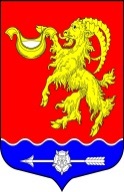 Местная администрация муниципального образования Горбунковское сельское поселение муниципального образования Ломоносовского муниципального района Ленинградской областиПОСТАНОВЛЕНИЕ «О признании утратившими силу некоторых постановлений местной администрации МО Горбунковское сельское поселение Ломоносовского муниципального района Ленинградской области»В целях приведения нормативных правовых актов местной администрации МО Горбунковское сельское поселение в соответствие с действующим законодательством, местная администрация МО Горбунковское сельское поселение:                                                  ПОСТАНОВЛЯЕТ:Признать утратившими силу следующие постановления местной администрации МО Горбунковское сельское поселение Ломоносовского района Ленинградской области:Постановление местной администрации МО Горбунковское сельское поселение № 72 от 05.05.2016 г. «Об утверждении административного регламента по предоставлению муниципальной услуги «Выдача справок о принадлежности земельного участка и жилого дома, о наличии или отсутствии личного подсобного хозяйства».Постановление местной администрации МО Горбунковское сельское поселение № 73 от 25.07.2011 г. «Об утверждении административного регламента «Выдача выписки из домовой книги, выписки из похозяйственной книги, карточки учета собственника жилого помещения, справок и иных документов Местной администрацией муниципального образования Горбунковское сельское поселение».Постановление местной администрации МО Горбунковское сельское поселение № 77 от 08.06.2016 г. "Об утверждении Административного регламента по предоставлению муниципальной услуги «Оформление согласия (отказа) на обмен жилыми помещениями, предоставленными по договорам социального найма муниципального образования Горбунковское сельское поселение».Постановление местной администрации МО Горбунковское сельское поселение № 120 от 14.05.2015 г. "Об утверждении Административного регламента по предоставлению муниципальной услуги Приватизации жилых помещений муниципального жилищного фонда».Постановление местной администрации МО Горбунковское сельское поселение № 36 от 12.05.2011 г. "Об утверждении Административного регламента по предоставлению муниципальной услуги «Прием заявлений и выдача документов о согласовании переустройства и (или) перепланировки жилого помещения, расположенного на территории муниципального образования Горбунковское сельское поселение».Постановление местной администрации МО Горбунковское сельское поселение № 117 от 09.08.2016 г. "Об утверждении административного регламента по предоставлению муниципальной услуги «Приём заявлений от граждан (семей) о включении их в состав участников мероприятий подпрограммы «Жильё для молодёжи».Постановление местной администрации МО Горбунковское сельское поселение № 110 от 21.07.2016 г. «Об утверждении административного регламента по предоставлению муниципальной услуги «Прием заявлений от граждан (семей) о включении их в состав участников мероприятий федеральной целевой программы «Устойчивое развитие  сельских территорий на 2014-2017 годы и период до 2020 года»  и подпрограммы «Устойчивое развитие сельских территорий  Ленинградской области на 2014-2017 годы и период до 2020 года». Постановление местной администрации МО Горбунковское сельское поселение № 118 от 14.05.2015 г. «Об утверждении административного регламента по предоставлению муниципальной услуги Принятие граждан на учет в качестве нуждающихся в жилых помещениях, предоставляемых по договорам социального найма муниципального образования Горбунковское сельское поселение».Настоящее постановление подлежит размещению на официальном сайте муниципального образования Горбунковское сельское поселение по электронному адресу: www.gorbunki-lmr.ru.Постановление вступает в силу со дня его официального опубликования.Контроль за исполнением настоящего постановления оставляю за собой. И.о. главы местной администрацииМуниципального образованияГорбунковское сельское поселение                                                                                 П.А.Руш«08» декабря 2022 года№ 483